Medienkommentar 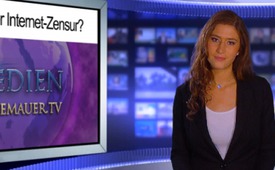 WOT– Start der Internet-Zensur?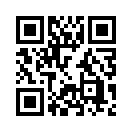 WOT ist eine Software und bedeutet
„Web of Trust“. Sie wird vielversprechend
beworbeb...Start der Internet-Zensur?
ss. WOT ist eine Software und bedeutet
„Web of Trust“. Sie wird vielversprechend
beworben: Jeder Internet-
Nutzer soll beim Surfen im
Internet vor betrügerischen und unmoralischen
Webseiten geschützt
werden. Dies geschieht, indem diese
Seiten bei Suchergebnissen rot markiert
werden und beim Öffnen einer
als kritisch eingestuften Website ein
Warnfenster erscheint. Die Markierung
komme durch Bewertungen zustande,
die jeder Internet-Nutzer abgeben
könne, so die Entwickler.
In der Praxis wurden jedoch bereits
viele Internetpräsenzen, die nachweislich
weder finanzielle Absichten
verfolgen noch jugendgefährdende
oder gewaltverherrlichende Inhalte
verbreiten, mit einer roten Markierung
und einem Warnfenster versehen.
Allem voran sind zahlreiche
Webpräsenzen politischer oder religiöser
Randgruppen schon heute dadurch
konkret benachteiligt. Das
riecht nach Beherrschung der freien
Meinungsäußerung im Internet!
Wird hier ein Instrumentarium geschaffen,
um den Internet-User beeinflussbar
zu machen und ihm das
selbstständige Denken abzunehmen?
Wer wird WOT beeinflussen können,
wenn eine systemkritische Bewegung
zu stark wird? Und zu guter
Letzt: Animieren rot markierte Suchergebnisse
im Hinblick auf unanständige
Seiten nicht gerade den User zur
Unmoral?von ssQuellen:www.impfkritik.de/pressespiegel/2011100101.htmDas könnte Sie auch interessieren:#Medienkommentar - www.kla.tv/MedienkommentareKla.TV – Die anderen Nachrichten ... frei – unabhängig – unzensiert ...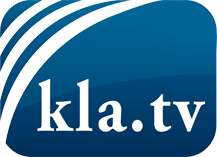 was die Medien nicht verschweigen sollten ...wenig Gehörtes vom Volk, für das Volk ...tägliche News ab 19:45 Uhr auf www.kla.tvDranbleiben lohnt sich!Kostenloses Abonnement mit wöchentlichen News per E-Mail erhalten Sie unter: www.kla.tv/aboSicherheitshinweis:Gegenstimmen werden leider immer weiter zensiert und unterdrückt. Solange wir nicht gemäß den Interessen und Ideologien der Systempresse berichten, müssen wir jederzeit damit rechnen, dass Vorwände gesucht werden, um Kla.TV zu sperren oder zu schaden.Vernetzen Sie sich darum heute noch internetunabhängig!
Klicken Sie hier: www.kla.tv/vernetzungLizenz:    Creative Commons-Lizenz mit Namensnennung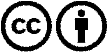 Verbreitung und Wiederaufbereitung ist mit Namensnennung erwünscht! Das Material darf jedoch nicht aus dem Kontext gerissen präsentiert werden. Mit öffentlichen Geldern (GEZ, Serafe, GIS, ...) finanzierte Institutionen ist die Verwendung ohne Rückfrage untersagt. Verstöße können strafrechtlich verfolgt werden.